12.01.2018года по 15.01.2018 года на базе Юридического факультета Кубанского государственного университета  проходил региональный этап Всероссийской олимпиады по праву.Штрауб Артем , ученик 9 Б класса МБОУ СОШ №16, был участником олимпиады от Гулькевичского района. 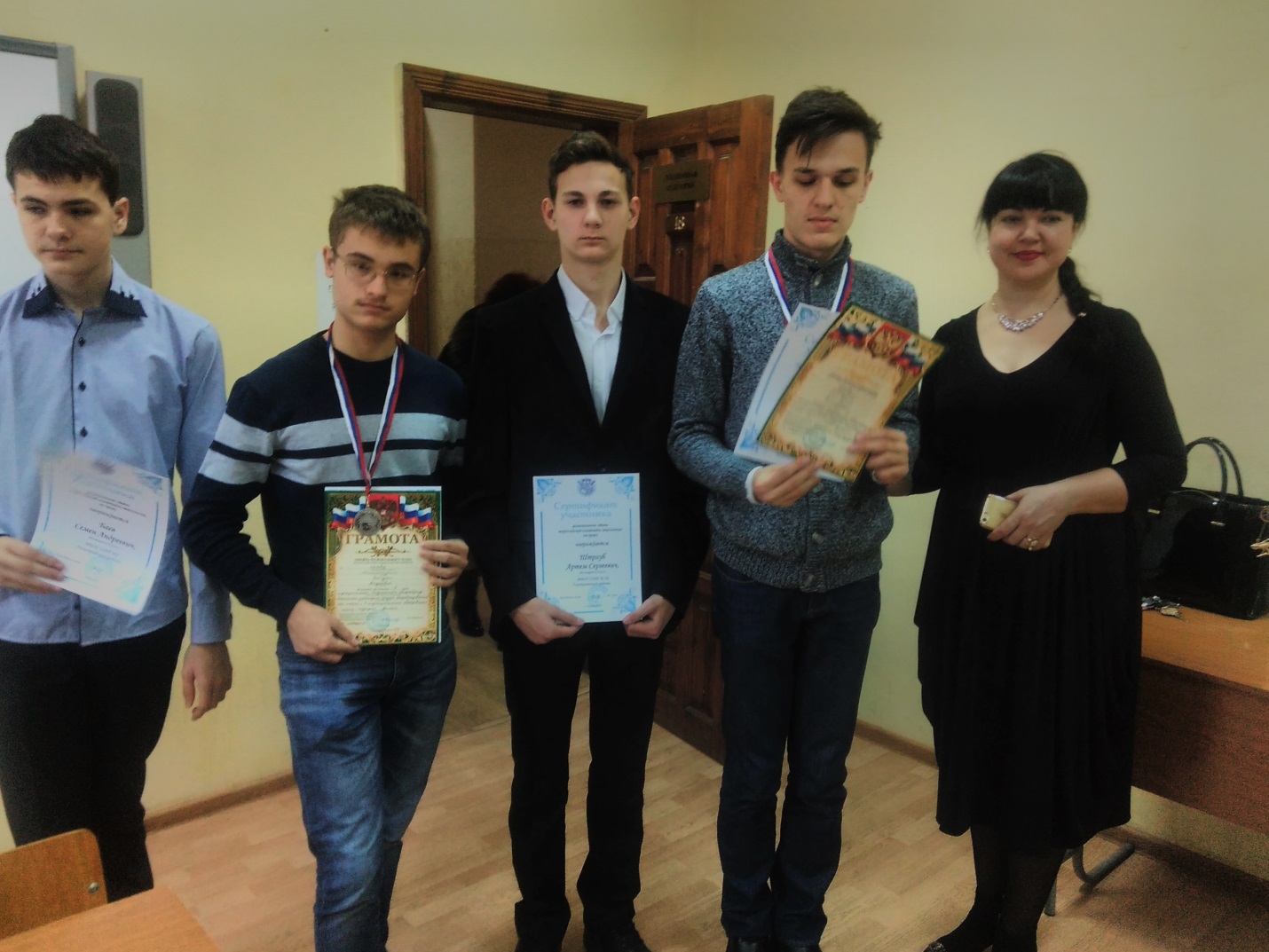 